RESULTADO – TOMADA DE PREÇONº 2022212EXA32478HEMUO Instituto de Gestão e Humanização – IGH, entidade de direito privado e sem finslucrativos, classificado como Organização Social, vem tornar público o resultado daTomada de Preços, com a finalidade de adquirir bens, insumos e serviços para o HEMU -Hospital Estadual da Mulher, com endereço à Rua R-7, S/N, Setor Oeste, Goiânia, CEP:74.125-090.OBS: ENVIADO PDF DE CONFIRMAÇÃO BIONEXO COM AS INFORMAÇÕES DE RESULTADOVENCEDOROBJETOQUANTVALORUNITÁRIOVALORTOTALMARISEHELENAPARECER GASTROPEDIATRIA –ISSACMARTINS DE OLIVEIRA1R$ 950,00R$ 950,00CARDOSOTOFOLI CNPJ:108.833.394/001-2432478/2022Goiânia/GO, 02 de dezembro de 2022.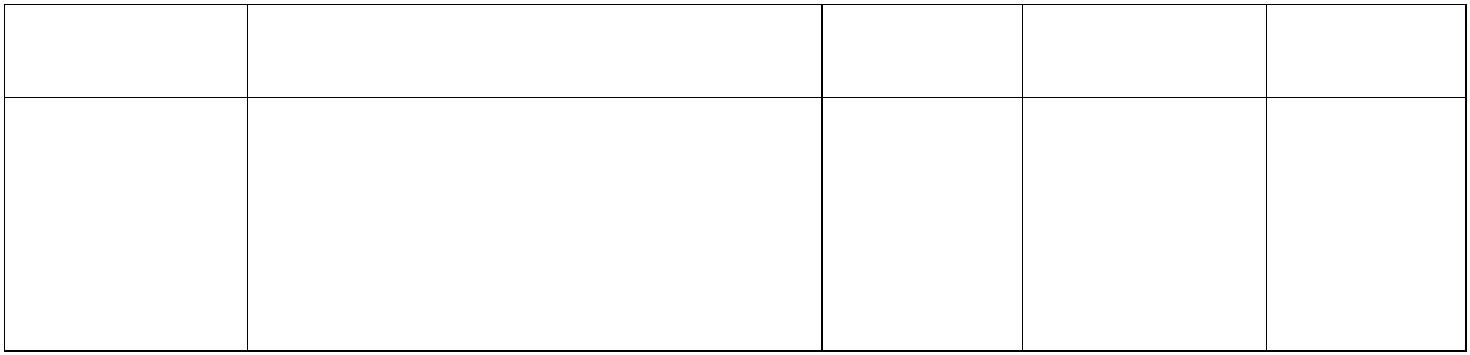 